1st Grade Christmas Concert  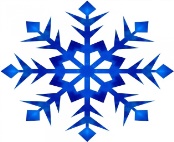 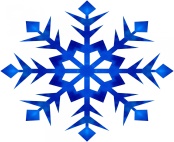 Hello!  The 1st Grade students of Hatfield Elementary will be doing a Christmas concert again this year.  Last year the kindergartners got to watch our 1st & 2nd Graders perform.  This year they get to be on stage for the first time.  They are very excited.  I cannot wait to see and hear this group in concert.This year for the 1st Grade I chose the theme “Winter Fantasy.”  Their concert will be on Thursday, December 14, 2023, at 5:30p.m., in the Hatfield Gymnasium.  Students should be in the classroom at 5:10p.m. Save the date!  Everyone is invited! In order for students to experience the music completely, they need to participate in the school program, if at all possible.  We all love seeing students show their talents on stage and how their confidence increases as a result.  All students are expected to perform in the day concert.  For the evening concert attendance is encouraged, but not required.  This is their time to show off everything they have been learning in the classroom.  This performance is not for a grade, it’s for the kids to gain experience performing and for fun!  If you have a conflict, please let me know in advance, as this will affect our riser order. We are going to be learning all of the music in the classroom. Students can also practice the songs at home, using my website rameytmusic.com, if they wish, or you can request a practice CD for them, if you do not have internet access.Students can wear any outfit, but we are trying for mostly blues, whites, and greys.  I don’t expect anyone to go out and buy a thing, really anything will work! Parents if you would like to help decorate and set up for the concert, the dates are Monday, December 11, Tuesday, December 13 & Wednesday, December 14, from 3:30-6:00p.m.  The more people that come, the less time it takes.  Dads are welcome too.  Any help is appreciated!Thank you!  Mrs. Nicholson If you have any questions, you can email me at rameyt@mitchell.k12.in.us.Detach and return the bottom portion to Mrs. Nicholson by Thursday, October 12, 2023I am aware that _____________________________is in the 1st Grade program this year and that the concert 			Son/Daughter’s Nameis scheduled for Thursday, December 14, at 5:30p.m., 2023.  Also, that he/she is to be in his/her classroom, at 5:10p.m. for attendance and concert  line-up. We will only be recording the evening performance, unless I have a volunteer to record the day performance.  I mention it because some children are very upset when we watch the DVD and they are not in it.  ______________________________________		________________________________________Parent or Guardian Signature							Homeroom TeacherCheck below if you would like to help.  I could not do this without you.  Thank you! _____Decorating Mon-Get out the trees and put them together.  Maybe add the lights. _____Decorating Tues-Get the backdrop up, finish putting lights on the trees and start decorating._____Decorating Wed.-Decorate the backdrop, doorways, and finish decorating trees._____Video the day concert.             _____Video the night concert  Please provide your phone number for a text or call for a reminder, only if you volunteered.Home or Cell Phone#____________________________________________________